Publicado en Madrid el 29/01/2020 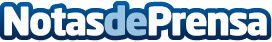 La gastronomía italiana, el espejo de la evolución del país, según Il Cratere Del GustoLa cocina italiana es de las más populares del planeta por sus platos conocidos mundialmente. Pero su gastronomía, siempre tradicional, va más allá de una simple comida: es cultura, costumbres y evolución. Il Cratere Del Gusto quiere explicar por quéDatos de contacto:Il Cratere Del Gusto(+34) 915 418 698Nota de prensa publicada en: https://www.notasdeprensa.es/la-gastronomia-italiana-el-espejo-de-la Categorias: Internacional Gastronomía Madrid Restauración http://www.notasdeprensa.es